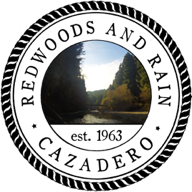 Cazadero Community Services DistrictPO Box 508Cazadero CA 95421-0508Board Meeting AgendaAugust 12, 2019 ~ 6:00PMLocation ~ Fire Station #15980 Cazadero Hwy, Cazadero Ca 95421The Board meeting agenda and all supporting documents are available for public review upon prior appointment at 5980 Cazadero Hwy, Cazadero CA, 72 hours in advance of a scheduled board meeting.  Materials related to an item on this Agenda submitted to the Board after distribution of the agenda packet, and not otherwise exempt from disclosure, will be made available for public inspection at the District Office upon prior appointment at 5980 Cazadero Hwy, Cazadero and on the website at www.cazadero-csd.org  Copies of supplemental materials distributed at the Board meeting will be available for public inspection at the meeting location.In accordance with the Americans with Disabilities Act, anyone needing special assistance to participate in this meeting should contact District Administrative Assistant Sherry Kulczewski at CALL TO ORDERPLEDGE OF ALLEGIANCEROLL CALL					President NichollsDirector Barry		Director Canelis	Director Berry		Director OlsonOPEN TIME FOR PUBLIC EXPRESSION 	(Three-minute time limit)This is an opportunity for any member of the public to briefly address the District Board on any matter that does not appear on this agenda.  Items that appear to warrant a more lengthy presentation or Board consideration may be placed on the agenda for discussion at a future meeting.AGENDA ADJUSTMENTSAn opportunity for the Board President to approve adjustments to the current agenda.DIRECTOR REPORTSAn opportunity for Directors to report on their individual activities related to District Business.FIRE CHIEF’S REPORT/STAFF REPORTThe Fire Chief will report on administration, calls, maintenance and operationsCONSENT CALENDAR ITEMSThese items can be acted on in one consolidated motion or may be removed from the Consent Calendar and separately considered at the request of any DirectorFinancial Information for July 2019Financial Information for June 2019Minutes of the July 8 & 11, 2019 MeetingsACTION ITEMSRegistration Expense Reimbursement -- Fire District Leadership Program $400 Registration Fee - Director Paul Barry.Board Policy Handbook – Establish an Ad Hoc to explore, evaluate, develop and present a Board Policy Handbook for approval by the board.2019-2020 FY Final Budget – Establish an Ad Hoc to develop final budget with AA Kulczewski and Chief Krausmann for presentation at the September 8, 2019 Board Meeting. Park Improvement – Directors Barry, Canelis and Staff Member Dewart to review and request approval for Park Improvement Plan.West County Fire and Emergency Services MSR– Review, comment and accept the document ( Link to Municipal Service Review )COMMITTEE REPORTSConsolidation Ad HocAuxiliary Pumping during PSPSFINANCIAL REPORTSCOMMUNICATIONSADJOURNMENT